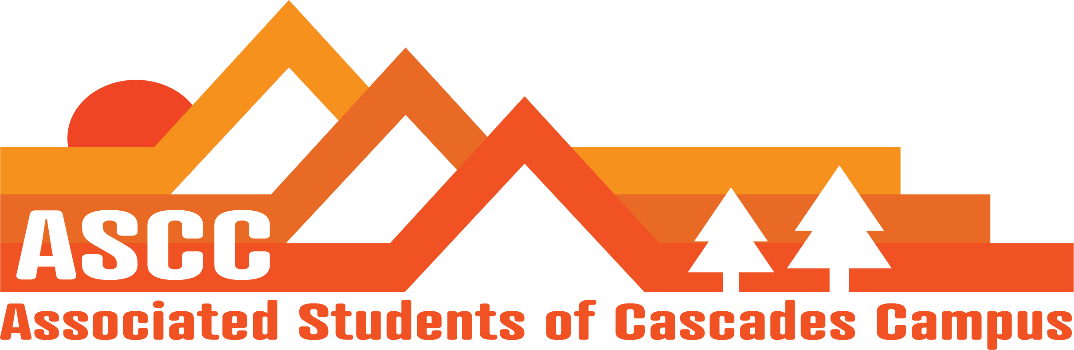 ASCC Meeting 11/13/2018 6:45 pmBrianCole CygnusReilly Taylor TessaKristen (Advisor)ColeApprove meeting minutes from 11/6/2018. Motion passes 6-0-0Reilly President UpdatesVote on M.O.U with ASCC and OSA. Motion passes 6-0-0Gearing up for Lobby Prep. Wok on creating an outline with the students for Lobby Day. Will provide some snacks for Lobby Prep Day. End of Term 1:1’s.  Check-in set-ups with Kristen Taylor SFC Update Position changes within SFC. Out two positions. Club coordinator and Treasurer at end of the term. Taylor will run advertising November 29th-30th for the two vacant positions. Will move committee Secretary to Club Coordinator. Started up club training. Presidents meetings and treasurer meetings.Cygnus Legislative Update OSCC is this weekend. Four students including Cygnus. TessaClubs have been asking to put club meeting times on Beaver Tracks. Have had to respectfully decline to put them on.Considering creating a club resource document/flier for the future.Will redesign layout for Beaver Tracks for next term to create a separate section for club information. BrianMade fliers for a food drive for Food Pantry. One flier is to address the drive. The second flier contains a list of items for people to donate. Working with inside sources Julia, COCC Internal Affairs coordinator can meet with Brian to address food pantry cooperation. ColeCreated the Student Survey. Includes questions from ASCC, Programming Board, SFC, and Cascades Adventures. Will go out to undergrad and grad students. Created QR Code to be scanned for online survey. Kristen Advisor Update Basic Needs Statement for a potential add-on for student Syllabi Hours and working in the office over the winter break. Create a scheduling system with Kristen if needing to put in work over break. Winter Safe Zone training for ASCC-SFC. December 12th  8am-11amVote to end meeting at 7:28 pm. Motion passes 6-0-0. 